ИНФОРМАЦИЯ ДЛЯ ЗАЕМЩИКОВпредоставляемая согласно требованиям Федерального закона от 21.12.2013г. №353-ФЗ «О потребительском кредите (займе)»Карточка предприятияИнформация о КПК «СИБИРСКИЙ КАПИТАЛ»Требования к заемщику Общие требования:Членство КПК «Сибирский Капитал»Членом КПК «Сибирский Капитал» могут бытьФизические лица, достигшие возраста 16 лет, признающие Устав Кредитного кооператива и иные внутренние документы Кредитного кооперативаЮридические лица, признающие Устав Кредитного кооператива и иные внутренние документы Кредитного кооператива. Юридическое лицо – член Кредитного кооператива участвует в деятельности Кредитного кооператива через своего представителя, определяемого (назначаемого) в соответствии с уставом юридического лица – члена Кредитного кооператива.Положение о членстве в Кредитном Потребительском Кооперативе «СИБИРСКИЙ КАПИТАЛ» формализует процедуру подачи заявления на вступление, состав документов, прилагаемых к заявлению, порядок рассмотрения их Правлением Кредитного кооператива.В случае положительного решения Правления Кредитного кооператива о приёме претендента в члены Кредитного кооператива, претендент на вступление уплачивает в Кредитный кооператив:В течение 3 (трех) рабочих дней вступительный взнос в размере:для физических лиц  100 (Сто) рублей;для юридических лиц 200 (Двести) рублей.В течение 3 (трех) рабочих дней обязательный паевой взнос в размере:для физических лиц  200 (Двести) рублей;для юридических лиц 1 200 (одна тысяча двести) рублей.В течение 1 (одного) года, но не позднее 31 декабря текущего года членский взнос в размере (за 1 год):для физических лиц 600 (Шестьсот) рублей;для юридических лиц 1 200 (одна тысяча двести) рублей.Требования к заемщику для предоставления займа:Сроки рассмотрения заявления о предоставлении потребительского займа«Положение о порядке предоставления займов членам Кредитного Потребительского Кооператива «СИБИРСКИЙ КАПИТАЛ» формализует процедуру подачи заявления на предоставление займа, состав документов, прилагаемых к заявлению, порядок их рассмотрения комитетом по займам.Срок рассмотрения заявления на предоставление займа – до 3 дней.Перечень документов или сведений, прилагаемых к заявлению о предоставлении займа:Паспорт гражданина РФ.СНИЛС – Страховой номер индивидуального лицевого счетаСправка по форме 2 НДФЛ (до 100 000 руб. не требуется).Пенсионное удостоверение и/или справка о размере назначенной пенсии из отделения Пенсионного фонда Российской Федерации и/или другого государственного органа, выплачивающего пенсию (Тариф «Пенсионный»; ).Справка об инвалидности (Тариф «Пенсионный»;).Документы, подтверждающие право собственности залогового имущества.Срок действия положительного решения по заявлению на предоставление займа – 1 месяц.Отказ в займе не мотивируется. После отказа возможно повторное обращение, но не ранее, чем через три месяца.Кредитный кооператив оставляет за собой право отказать в предоставлении займа без объяснения причин. (п.5, ст.7 Федерального закона «О потребительском кредите (займе)» от 21.12.2013г. №353-ФЗ)Способы возврата заемщиком потребительского займа, уплаты процентов по немуВнесение ежемесячных платежей в кассу Займодавца, перевод через любой банк России, через Почту России, в любом отделение Евросети через систему переводов «Золотая Корона).Бесплатный способ исполнения Заемщиком обязательств по договоруВнесение ежемесячных платежей в кассу Займодавца.Сроки, в течение которых Заемщик вправе отказаться от получения займаЗаемщик вправе отказаться от получения займа до истечения срока его предоставления (5 рабочих дней с даты подписания договора потребительского займа). Займодавец  может выдать займ до истечения 5-тидневного срока, в этом случае Заемщик должен уведомить Займодавца об отказе в получении займа до его предоставления Заемщику.Порядок предоставления Заемщиком информации об использовании потребительского займа на определенные целиВ случае выдачи займа на определенные цели (Договор целевого денежного займа с процентами), Заемщик обязан отчитываться в целевом использовании выданных ему по Договору целевого денежного займа с процентами денежных средств путём направления пояснительного письма с приложенными к нему документами, подтверждающими целевое использование.Письмо может быть направлено: Через почту по адресу: 625032, Тюменская область, г. Тюмень, проезд 3-й Слободской, дом 16а. С обязательным дублированием письма на электронный адрес: www.kpk72.ru  Лично специалисту любого дополнительного офиса.Заемщик вправе запретить уступку Кредитным кооперативом третьим лицам прав (требований)  по Договору денежного займа с процентамиЗаем «Стандартный»Условия выдачи займаЗаем «Пенсионный»Условия выдачи займаЗаем «Долгосрочный»Условия выдачи займаЗаем «Долгосрочный ( с залогом )»Условия выдачи займаЗаем «До зарплаты»Условия выдачи займаЕдиновременный членский взнос за выдачу займа – 5% от суммы займа.Заем «Целевой на покупку авто»Условия выдачи займаЗаем «Реструктуризация»Условия выдачи займаЗаем «Бизнес»Условия выдачи займаЗаем «Индивидуальный 24% 2016/3»Условия выдачи займаЗаем «Индивидуальный 36% 2016/4»Условия выдачи займаЗаем «Стандартный (с залогом сбережений)»Условия выдачи займаЗаем «Добрый стандарт»Условия выдачи займаПредварительно одобренный займ предназначен для действующих пайщиков. Заем «Добрый стандарт (Пенсионный)»Условия выдачи займаПредварительно одобренный займ  предназначен для действующих пайщиков. Заем « Акция Долгосрочный»Условия выдачи займаЗаем « Акция Экспресс»Условия выдачи займаЗаем «Долгосрочный-индивидуальный»Условия выдачи займаТарифы по займам КПК Сибирский Капитал с 09.01.2017г.Ответственность Заемщика за ненадлежащее исполнение договора денежного займа  с процентами.В случае нарушения сроков  возврата суммы займа и процентов за пользования займом, установленных графиком платежей по настоящему Договору, процентная ставка (в процентах годовых) увеличивается от 50 (Пятьдесят) до 100 (Сто) процентных пунктов ( в зависимости от выбранного тарифа) на период с даты возникновения просрочки до даты оплаты просроченной задолженности.В случае просрочки обязательства по Договору денежного займа с процентами в части невозврата (нарушение сроков оплаты, установленных приложением № 1 – графиком платежей по Договору денежного займа с процентами) , несвоевременного возврата Суммы займа,   уплаты процентов за пользование Суммой займа, штраф (пени) за просрочку возврата Суммы займа и процентов за пользование Суммой займа составляет  20,00% годовых от неуплаченной суммы за каждый день просрочки до момента ее возвращения Кредитному Кооперативу и рассчитывается по формуле: В случае неисполнения или ненадлежащего исполнения одной из сторон своих обязательств по настоящему Договору, она обязана возместить другой стороне причиненные таким неисполнением убытки.Взыскание неустойки или возмещение убытков не освобождает сторону, нарушившую условия настоящего Договора, от исполнения обязательств по Договору займа.В случаях, не предусмотренных Договором займа, имущественная ответственность определяется в соответствии с действующим  законодательством РФ.Кредитный кооператив вправе потребовать досрочного возврата оставшейся Суммы займа вместе с причитающимися процентами и (или) расторжения Договора займа, уведомив об этом Заемщика одним из способов, указанных в п. п. 16 Индивидуальных условий Договора денежного займа с процентами в случаях:1. Однократного нарушения Заемщиком условий настоящего Договора и Приложений к нему;2. Выяснения и предоставлении недостоверных сведений при получении и использовании Суммы займа;3. Нарушения Заемщиком условий Договора займа в отношении сроков возврата сумм основного долга и (или) уплаты процентов за пользование Суммой займа продолжительностью (общей продолжительностью) более чем шестьдесят календарных дней в течение последних ста восьмидесяти календарных дней, Кредитный кооператив вправе.В случае нарушения Заемщиком условий Договора займа, заключенного на срок менее чем шестьдесят календарных дней, по сроку возврата сумм основного долга и (или) уплаты процентов продолжительностью (общей продолжительностью) более чем десять календарных дней, Кредитный кооператив вправе потребовать досрочного возврата оставшейся Суммы займа вместе с причитающимися процентами или расторжения Договора, уведомив об этом Заемщика одним из способов, установленных п. 16 Индивидуальных условий Договора.Подсудность споровВсе споры и разногласия будут разрешаться путем переговоров. В случае, если указанный спор не может быть разрешен путем переговоров, он подлежит рассмотрению в суде в соответствии с действующим законодательством Российской Федерации.Виды и суммы иных платежей заемщика по договору потребительского займа: отсутствуют.Информация об иных договорах, которые заемщик обязан заключить, и (или) иных услугах, которые он обязан получить в связи с договором потребительского займа, а также информация о возможности заемщика согласиться с заключением таких договоров и (или) оказанием таких услуг либо отказаться от них: заключение Заемщиком иных договоров в связи с заключением договором потребительского займа не требуется. Обязанность Заемщика в получении иных услуг в связи с заключением договора потребительского займа отсутствует. Информация о возможном увеличении суммы расходов заемщика по сравнению с ожидаемой суммой расходов в рублях, в том числе при применении переменной процентной ставки, а также информация о том, что изменение курса иностранной валюты в прошлом не свидетельствует об изменении ее курса в будущем (для потребительских кредитов (займов) в иностранной валюте): не применимо.Информация об определении курса иностранной валюты в случае, если валюта, в которой осуществляется перевод денежных средств кредитором третьему лицу, указанному заемщиком при предоставлении потребительского займа, может отличаться от валюты потребительского займа: не применимо. Общие условия договора потребительского займа.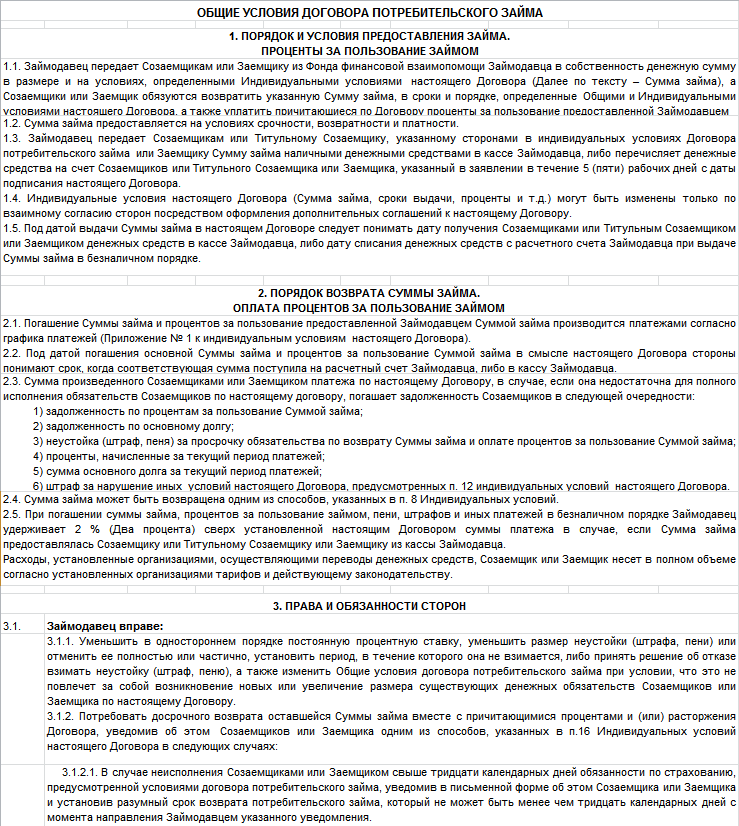 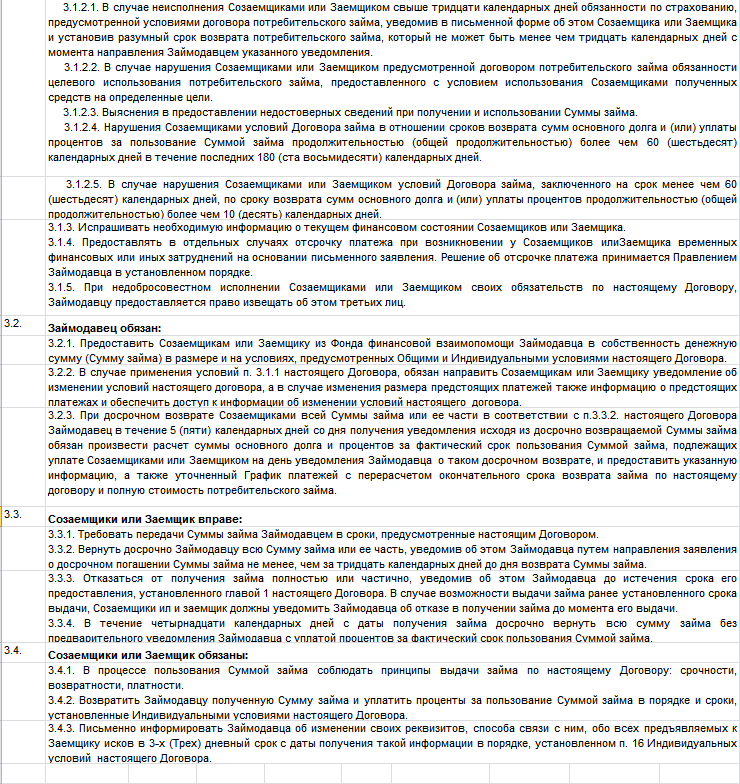 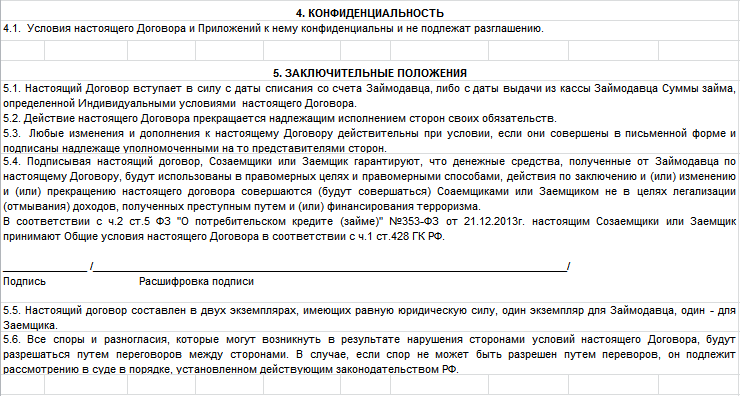 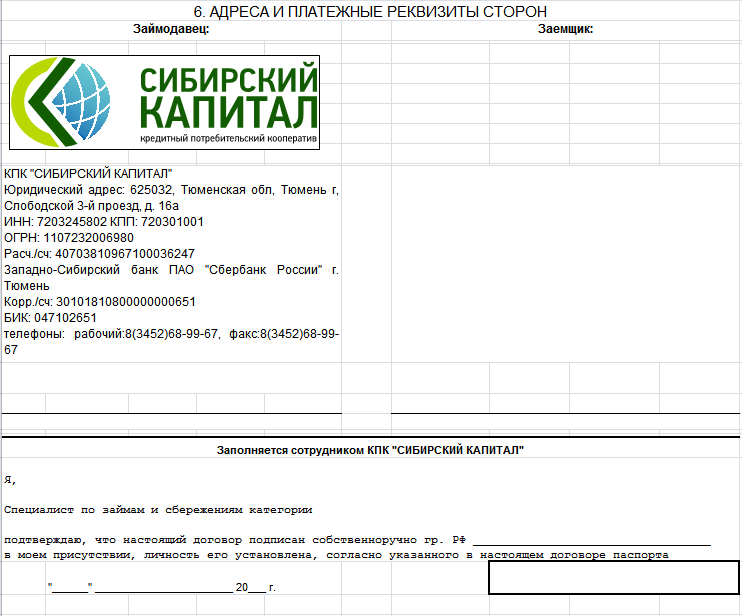 Папка « информация на сденд»Наименование ЗаймодавцаКредитный потребительский кооператив «СИБИРСКИЙ КАПИТАЛ»Адрес места нахождения постоянно действующего исполнительного органа625032, Тюменская область, г. Тюмень, проезд 3-й Слободской, дом 16а.Контактный телефон(3452) 68-99-67Сайтwww.kpk72.ruСаморегулируемая организация, членом которой является ЗаймодавецНекоммерческое партнерство кредитных потребительских кооперативов «Кооперативные Финансы» (Некоммерческое партнерство «Кооперативные Финансы»), о чём в реестр членов Некоммерческого партнерства «Кооперативные Финансы» внесена запись № 82 от 22.05.2011 г.Тариф «Стандартный»Возраст: от 18 лет до 70 летТариф «Пенсионный»Обращение возможно по достижению заявителем пенсионного возрастаИли в случае наличия у заемщика установленной инвалидности 1-3 группТариф «Долгосрочный»Возраст: от 18 лет до 70 летТариф «Долгосрочный ( с залогом )»Возраст: от 18 лет до 70 летТариф «До зарплаты»Возраст: от 18 лет до 80 летТариф «Реструктуризация»Возраст: от 18 лет до 70 летТариф «Бизнес»Возраст: от 18 лет до 70 летТариф «Заем на авто»Возраст: от 18 лет до 70 летТариф « Стандартный ( с залогом сбережений)Возраст: от 18 лет до 70 летТариф « Добрый стандарт 2016/1»Возраст: от 18 до 70 летТариф « Добрый стандарт (пенсионный) 2016/1»Возраст: от 18 до 70 летТариф « Индивидуальный 24% 2016/4»Возраст: от 18 до 70 летТариф « Индивидуальный 36% 2016/4»Возраст: от 18 до 70 летТариф « Акция Долгосрочный »Возраст: от 18 до 70 летТариф « Акция Экспресс » Возраст: от 18 до 70 летСумма займа15 000 руб. – 30 000 руб.ВалютаРубль РФСрок 12 месяцевСтавка71 % годовых ОбеспечениеНе требуетсяСпособ предоставления займаНаличные деньги / безналичное перечислениеДосрочное гашениеВозможноПериодичность платежейЕжемесячные аннуитетные платежиДокументы для рассмотрения заявкипаспорт гражданина РФ; СНИЛСКредитный кооператив вправе запросить иные документы.Возраст ЗаемщикаОт 18 лет до 70 летСрок рассмотрения1 сутки, в случае необходимости срок рассмотрения заявки может быть увеличен до 3 дней.Срок действия положительного решения1 месяцДиапазон ПСК71% – 71,2%Сумма займа15 000 руб. – 30 000 руб.ВалютаРубль РФСрок  12 месяцевСтавка69 % годовыхОбеспечениеНе требуетсяСпособ предоставления займаНаличные деньги / безналичное перечислениеДосрочное гашениеВозможноПериодичность платежейЕжемесячные аннуитетные платежиДокументы для рассмотрения заявкипаспорт гражданина РФ; СНИЛСпенсионное удостоверение и/или справка о размере назначенной пенсии из отделения Пенсионного фонда Российской Федерации и/или другого государственного органа, выплачивающего пенсию (для подтверждения размера пенсии и соответственно более быстрого рассмотрения)справка об инвалидности.Возраст ЗаемщикаОбращение возможно по достижению заявителем пенсионного возраста;Обращение возможно в случае наличия у заемщика установленной инвалидности 1-3 групп.Срок рассмотрения1 сутки, в случае необходимости срок рассмотрения заявки может быть увеличен до 3 дней.Срок действия положительного решения1 месяцДиапазон ПСК70% – 71%Сумма займа30 001 руб. – 60 000 руб.ВалютаРубль РФСрок 36 месяцевСтавка60 % годовыхОбеспечениеНе требуетсяСпособ предоставления займаНаличные деньги / безналичное перечислениеДосрочное гашениеВозможноПериодичность платежейЕжемесячные аннуитентные платежиДокументы для рассмотрения заявкипаспорт гражданина РФ;СНИЛСПенсионное удостоверение и/или справка о размере назначенной пенсиисправка об инвалидности;Кредитный кооператив вправе запросить иные документы.Возраст ЗаемщикаОт 18 лет до 70 летСрок рассмотрения1 сутки, в случае необходимости срок рассмотрения заявки может быть увеличен до 3 дней.Срок действия положительного решения1 месяцДиапазон ПСК60 – 60,2%Сумма займаот 1 000 руб.ВалютаРубль РФСрок от 3 до 36 месяцевСтавка46 % годовыхОбеспечениеЗалог движимого или недвижимого имуществаСпособ предоставления займаНаличные деньги / безналичное перечислениеДосрочное гашениеВозможноПериодичность платежейЕжемесячные аннуитентные платежиДокументы для рассмотрения заявкипаспорт гражданина РФ;СНИЛСПенсионное удостоверение и/или справка о размере назначенной пенсии ( для заемщиков, получающих пенсию)справка об инвалидности ( для заемщиков, получающих пенсию по инвалидности).Кредитный кооператив вправе запросить иные документы.Возраст ЗаемщикаОт 18 лет до 70 летСрок рассмотрения1 сутки, в случае необходимости срок рассмотрения заявки может быть увеличен до 3 дней.Срок действия положительного решения1 месяцДиапазон ПСК46 – 46,2%Сумма займаОт 1 000 до 8 000 руб. (до 10 000 руб. по бонусной системе)ВалютаРубль РФСрок До 1 месяцаСтавка156 % годовых, (144, 132 по бонусной системе)ОбеспечениеНе требуетсяСпособ предоставления займаНаличные деньги / безналичное перечислениеДосрочное гашениеВозможноПериодичность платежейЕдиноразовый платеж в конце срока договораДокументы для рассмотрения заявкипаспорт гражданина РФ; СНИЛСВозраст ЗаемщикаОт 18 лет до 80 летСрок рассмотрения1 сутки, в случае необходимости срок рассмотрения заявки может быть увеличен до 3 дней.Срок действия положительного решения1 месяцДополнительная информацияПайщикам КПК «Сибирский капитал» выдача займа производится сразу при обращении (при условии что у них закрыт заем или сделано 3 платежа, либо имеется действующий договор сбережений)Диапазон ПСК220 - 241%Сумма займаОт 100 000 до 500 000 руб.ВалютаРубль РФСрок От 3 до 36 месяцевСтавка45 % годовых ОбеспечениеПоручительство и (или) залогСпособ предоставления займаНаличные деньги / безналичное перечислениеДосрочное гашениеВозможноПериодичность платежейЕжемесячные аннуитетные платежиДокументы для рассмотрения заявкипаспорт гражданина РФ; СНИЛСКредитный кооператив вправе запросить иные документы.Возраст ЗаемщикаОт 18 лет до 70 летСрок рассмотрения1 сутки, в случае необходимости срок рассмотрения заявки может быть увеличен до 3 дней.Срок действия положительного решения1 месяцДополнительная информацияОбязательно предоставление в залог приобретаемого автомобиляДенежные средства по данному виду займа перечисляются непосредственно продавцуКредитный кооператив вправе запросить поручительство третьих лицДиапазон ПСК45 – 46%Сумма займаВ размере остатка задолженности по действующим договорам займаВалютаРубль РФСрок 36 месяцевСтавка56 % годовых ОбеспечениеНе требуетсяСпособ предоставления займаНаличные деньги Досрочное гашениеВозможноПериодичность платежейЕжемесячные аннуитетные платежиДокументы для рассмотрения заявкипаспорт гражданина РФ; СНИЛСкарточка пайщика КПК «Сибирский капитал»Возраст ЗаемщикаОт 18 лет до 70 летСрок рассмотрения1 сутки, в случае необходимости срок рассмотрения заявки может быть увеличен до 3 дней.Срок действия положительного решения1 месяцДополнительная информацияЗаем предназначен пайщикам, не справляющимся с объемом ежемесячных выплат по действующим обязательствам, и желающим переоформить заем на меньшую сумму с увеличением срока во избежание дальнейшего увеличения суммы штрафа.Диапазон ПСК56 – 57%Сумма займаОт 100 001руб. и болееВалютаРубль РФСрок От 13 до 36 месяцевСтавка40 % годовых ОбеспечениеНе требуетсяСпособ предоставления займаНаличные деньги / безналичное перечислениеДосрочное гашениеВозможноПериодичность платежейЕжемесячные аннуитетные платежиДокументы для рассмотрения заявкипаспорт гражданина РФ; СНИЛСКредитный кооператив вправе запросить иные документы.Возраст ЗаемщикаОт 18 лет до 70 летСрок рассмотрения1 сутки, в случае необходимости срок рассмотрения заявки может быть увеличен до 3 дней.Срок действия положительного решения1 месяцДиапазон ПСК40% – 40,01%Сумма займаОт 1000 рублейВалютаРубль РФСрок От 1 до 36 месяцевСтавка24 % годовыхОбеспечениеНе требуетсяДосрочное гашениеВозможноПериодичность платежейЕжемесячные аннуитентные платежиДокументы для рассмотрения заявкипаспорт гражданина РФ; СНИЛСКредитный кооператив вправе запросить иные документы..Возраст ЗаемщикаОт 18 лет до 70 летСрок рассмотрения1 сутки, в случае необходимости срок рассмотрения заявки может быть увеличен до 3 дней.Срок действия положительного решения1 месяцДиапазон ПСК24% – 25%Сумма займаОт 1000 рублейВалютаРубль РФСрок От 13 до 36 месяцевСтавка36 % годовыхОбеспечениеНе требуетсяДосрочное гашениеВозможноПериодичность платежейЕжемесячные аннуитентные платежиДокументы для рассмотрения заявкипаспорт гражданина РФ; СНИЛСКредитный кооператив вправе запросить иные документы..Возраст ЗаемщикаОт 18 лет до 70 летСрок рассмотрения1 сутки, в случае необходимости срок рассмотрения заявки может быть увеличен до 3 дней.Срок действия положительного решения1 месяцДиапазон ПСК36% – 37%Сумма займаот 1 000 рублейВалютаРубль РФСрок От 3 до 36 месяцевСтавка46 % годовых ОбеспечениеЗалог права требования по договору личных сбереженийСпособ предоставления займаНаличные деньги / безналичное перечислениеДосрочное гашениеВозможноПериодичность платежейЕдиноразовый платеж в конце срока договораДокументы для рассмотрения заявкипаспорт гражданина РФ; СНИЛСКредитный кооператив вправе запросить иные документы.Возраст ЗаемщикаОт 18 лет до 70 летСрок рассмотрения1 сутки, в случае необходимости срок рассмотрения заявки может быть увеличен до 3 дней.Срок действия положительного решения1 месяцДиапазон ПСК46% – 46,2%Сумма займа5 000 руб. – 12 000 руб.ВалютаРубль РФСрок 12 месяцевСтавка71 % годовых ОбеспечениеНе требуетсяСпособ предоставления займаНаличные деньги / безналичное перечислениеДосрочное гашениеВозможноПериодичность платежейЕжемесячные аннуитетные платежиДокументы для рассмотрения заявкипаспорт гражданина РФ; СНИЛСКредитный кооператив вправе запросить иные документы.Возраст ЗаемщикаОт 18 лет до 70 летСрок рассмотрения1 сутки, в случае необходимости срок рассмотрения заявки может быть увеличен до 3 дней.Срок действия положительного решения1 месяцДиапазон ПСК70% – 71,4%Сумма займа5 000 руб. – 12 000 руб.ВалютаРубль РФСрок 12 месяцевСтавка69 % годовыхОбеспечениеНе требуетсяСпособ предоставления займаНаличные деньги / безналичное перечислениеДосрочное гашениеВозможноПериодичность платежейЕжемесячные аннуитетные платежиДокументы для рассмотрения заявкипаспорт гражданина РФ; СНИЛСпенсионное удостоверение и/или справка о размере назначенной пенсии из отделения Пенсионного фонда Российской Федерации и/или другого государственного органа, выплачивающего пенсию (для подтверждения размера пенсии и соответственно более быстрого рассмотрения)справка об инвалидности.Возраст ЗаемщикаОбращение возможно по достижению заявителем пенсионного возраста;Обращение возможно в случае наличия у заемщика установленной инвалидности 1-3 групп.Срок рассмотрения1 сутки, в случае необходимости срок рассмотрения заявки может быть увеличен до 3 дней.Срок действия положительного решения1 месяцДиапазон ПСК70 – 71%Сумма займаот 15 000 до 60 000 рублейВалютаРубль РФСрок  36 месяцевСтавка50 % годовых ОбеспечениеПоручительство и (или) залогСпособ предоставления займаНаличные деньги / безналичное перечислениеДосрочное гашениеВозможноПериодичность платежейЕжемесячные аннуитетные платежиДокументы для рассмотрения заявкипаспорт гражданина РФ; СНИЛСКредитный кооператив вправе запросить иные документы.Возраст ЗаемщикаОт 18 лет до 70 летСрок рассмотрения1 сутки, в случае необходимости срок рассмотрения заявки может быть увеличен до 3 дней.Срок действия положительного решения1 месяцДиапазон ПСК50 – 51%Сумма займаот 1 000 до 15 000 рублейВалютаРубль РФСрок  6 месяцевСтавка70 % годовых ОбеспечениеПоручительство и (или) залогСпособ предоставления займаНаличные деньги / безналичное перечислениеДосрочное гашениеВозможноПериодичность платежейЕжемесячные аннуитетные платежиДокументы для рассмотрения заявкипаспорт гражданина РФ; СНИЛСКредитный кооператив вправе запросить иные документы.Возраст ЗаемщикаОт 18 лет до 70 летСрок рассмотрения1 сутки, в случае необходимости срок рассмотрения заявки может быть увеличен до 3 дней.Срок действия положительного решения1 месяцДиапазон ПСК70 – 71%Сумма займа1000 руб. – 60 000 руб.ВалютаРубль РФСрок 36 месяцевСтавка56 % годовых ОбеспечениеНе требуетсяСпособ предоставления займаНаличные деньги / безналичное перечислениеДосрочное гашениеВозможноПериодичность платежейЕжемесячные аннуитетные платежиДокументы для рассмотрения заявкипаспорт гражданина РФ; СНИЛСВозраст ЗаемщикаОт 18 лет до 70 летСрок рассмотрения1 сутки, в случае необходимости срок рассмотрения заявки может быть увеличен до 3 дней.Срок действия положительного решения1 месяцДиапазон ПСК56 – 57%№ п/пТарифСуммаСрокСтавкаУсловия1Стандартный15 000руб. - 30 000руб.12 мес.71% год.-2Пенсионный15 000руб. - 30 000руб.12 мес.69% год.Тариф для получателей пенсии по возрасту и/или инвалидности3Долгосрочный30 001руб. - 60 000руб.36 мес.60% год.Повышенные требования к рассмотрению заявки4Долгосрочный (с залогом)От 1 000 руб.от 3 до 36 мес.46% год.С оформлением залога движимого или недвижимого имущества51 - До зарплаты (новый пайщик) 1 000 - 8 000 руб. 1 мес.13% мес.Новый пайщик либо пайщик, не имеющий 3 закрытых займа "До зарплаты" и (или) "Деловой"62 - До зарплаты (бонус 1) 1 000 - 9 000 руб. 1 мес.12% мес.3 закрытых займа "До зарплаты" и (или) "Деловой"73 - До зарплаты (бонус 2) 1 000 - 10 000 руб. 1 мес.11% мес.5 закрытых займов "До зарплаты" и (или) "Деловой"8РеструктуризацияВ размере остатка36 мес.56% год.В размере остатка задолженности по действующим договорам займа9БизнесОт 100 001руб.От 13 до36 мес.40% год.-10Заем на авто100 000 – 500 000 руб.от 3 до 36 мес.45% год.С оформлением залога приобретаемого автомобиля11Индивидуальный 24%  2016/3От 1 000 рублейОт 1 до 36 мес.24% год.-12Стандартный  ( с залогом сбережений)От 1 000 руб.от 3 до 36 мес.46% год.С оформлением залога сбережений.13Добрый стандарт5 000руб. – 12 000руб12 мес.71% год.-14Добрый стандарт ( пенсионный)5 000руб. – 12 000руб12 мес.69% год.Тариф для получателей пенсии по возрасту и/или инвалидности15Индивидуальный 36%  2016/4От 1 000 рублейОт 13 до 36 мес.36% год.-16Акция Долгосрочный15 000 руб. – 60 000 руб.36 мес.50% год.-17Акция Экспресс1 000 руб. – 15 000 руб.6 мес.70% год.-18Долгосрочный - индивидуальный1 000 руб. – 60 000 руб.36 мес56% в год-№ п/пДатаСодержаниеАвтор116.03.2015Изменение по членским взносам для Юр. лицСизиков А.В.201.07.2015Изменение тарифов по займам с 01.07.2015г.Баширова А.А301.08.2015Ответственность за ненадлежащее исполнение обязательств - +50п.п.Баширова А.А.401.09.2015Изменение тарифов: СТ, П, Д, ЭС, ЭП, Р, ББаширова А.А.501.10.2015Изменение тарифов: Р, Д, СТ,П,Сизиков А.В.618.11.2015Добавление тарифов АД, АЭ.Сизиков А.В.725.12.2015Изменение тарифов: СТ, П, Д, Р, Б. Добавлен тариф Д с залогом.Сизиков А.В.815.01.2016Добавление тарифов СТ с залогом, ДС, ДС(П).Сизиков А.В.918.03.2016Изменение тарифов ДС, ДС(П)Сизиков А.В.1030.03.2016Изменение тарифов: СТ, П,Д,Р,Б,ДС, ДС(П), добавлен тариф ИСизиков А.В.1114.04.2016Добавлен тариф: Инд 36%Сизиков А.В.1230.06.2016Изменение тарифов: СТ, П, Д, ДС, Р, Б, ДСТ, ДСТП, СЗС.Сизиков А.В.1307.09.2016Изменение перечня документов, прилагаемых к заявлению о предоставлении займа. Добавлены тарифы АД, АЭ.Сизиков А.В.1430.09.2016Изменение тарифов: СТ, П, ДЗ, Р,Б,ДС,ДСП,Сизиков А.В.1530.12.2016Прекращение действия трифов: группа Ж, группа ПК, ППВ.Изменение тарифов: Б, добавлен тариф Д-И.Фадюшина Е.В.